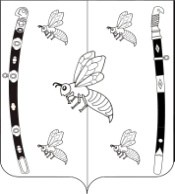 АДМИНИСТРАЦИЯ БЖЕДУХОВСКОГО СЕЛЬСКОГО ПОСЕЛЕНИЯБЕЛОРЕЧЕНСКОГО РАЙОНАПОСТАНОВЛЕНИЕОб утверждении требований к закупаемым отдельным видам товаров, услуг (в том числе предельные цены товаров, работ, услуг) и нормативным затратам на обеспечение функций администрации Бжедуховского        сельского поселения Белореченского района и  подведомственных ей  казенных и бюджетных учреждений Бжедуховского сельского поселения  Белореченского района на 2019 годВ соответствии с частью 5 статьи 19 Федерального закона от 5 апреля 2013 года № 44-ФЗ «О контрактной системе в сфере закупок товаров, работ, услуг для обеспечения государственных и муниципальных нужд», постановлением администрации Бжедуховского сельского поселения Белореченского района от 30 декабря 2015 года № 244 «Об определении требований к закупаемым муниципальными органами Бжедуховского сельского поселения Белореченского района и подведомственными им казенными и бюджетными учреждениями отдельным видам товаров, работ, услуг (в том числе предельных цен товаров, работ, услуг)», руководствуясь статьей 32 Устава Бжедуховского сельского поселения Белореченского района, постановляю:1.	Утвердить Требования к закупаемым отдельным видам товаров, услуг (в том числе предельные цены товаров, работ, услуг) и нормативным затратам на обеспечение функций администрации Бжедуховского  сельского поселения Белореченского района и подведомственных ей  казенных и бюджетных   учреждений Бжедуховского сельского поселения  Белореченского района на 2019 год согласно приложению.2.	В течении 3 дней, со дня утверждения настоящее постановление подлежит официальному размещению в единой информационной системе в сфере закупок для размещения информации о размещении заказов на поставки товаров, выполнение работ, оказание услуг (www.zakupki.gov.ru).Контроль за выполнением постановления возложить на начальника финансового отдела администрации Бжедуховского сельского поселения Белореченского района Н.А.Каменскую.          4.   Постановление вступает в силу со дня его подписания.Глава Бжедуховского сельского поселения Белореченского района                                                                      В.А.СхапцежукПРИЛОЖЕНИЕк постановлению администрацииБжедуховского сельского поселенияБелореченского районаот  25.12.2018 № 114ТРЕБОВАНИЯк закупаемым отдельным видам товаров, услуг (в том числепредельные цены товаров, работ, услуг) и нормативные затраты наобеспечение функций администрации Бжедуховского сельского поселения Белореченского района и подведомственных ей казенныхи бюджетных учреждений Бжедуховского сельского поселения  Белореченского района на 2019 годНормативы, применяемые при расчете  нормативных затрат на абонентскую плату местной телефонной связи, используемой для передачи голосовой информации нормативы, применяемые при расчете нормативных затрат на абонентскую плату пользования услугами доступа к сети интернет нормативы, применяемые при расчете нормативных затрат на оплату междугородних телефонных соединенийнормативы, применяемые при расчете нормативных затрат на техническое обслуживание и регламентно-профилактический ремонт вычислительной техникинормативы, применяемых при расчете нормативных затрат  на приобретение рабочих станций, принтеров, многофункциональных устройств, копировальных аппаратов и иной  оргтехники нормативы, применяемые при расчете нормативных затрат на техническое обслуживание и регламентно - профилактический ремонт принтеров, многофункциональных устройств и копировальных аппаратов и иной оргтехники Примечание.Фактическое количество и стоимость услуг, связанных с техническим  обслуживанием и регламентно-профилактическим ремонтом принтеров, многофункциональных  устройств и копировальных аппаратов и иной оргтехники  для администрации Бжедуховского сельского поселения Белореченского района и подведомственных ей учреждений может отличаться от приведенного в зависимости от решаемых ею задач. При этом количество и  стоимость услуг, не указанных в настоящем Приложении, осуществляется в пределах доведенных  лимитов бюджетных  обязательств по соответствующему коду классификации расходов бюджетов.нормативы, применяемые при расчете нормативных затрат  на оплату  услуг по сопровождению справочно-правовых систем нормативы, применяемые при расчетенормативных затрат на оплату услуг по сопровождению и приобретению иного программного обеспеченияПримечание:             Состав и стоимость услуг по сопровождению  и приобретению программного обеспечения  для администрации Бжедуховского сельского поселения и подведомственных ей учреждений, может отличаться  от приведенного в зависимости от решаемых задач. При этом закупка программного  обеспечения, не указанная в настоящем Приложении, осуществляется в пределах доведенных лимитов бюджетных обязательств по соответствующему коду классификации расходов бюджетов и их стоимость определяется  методом сопоставимых рыночных цен (анализа рынка).нормативы, применяемые при расчете нормативных затрат на приобретение простых (неисключительных) лицензий  на использование программного обеспечения  по защите информацииПримечание. Приобретение простых (неисключительных) лицензий на использование программного обеспечения для администрации Бжедуховского сельского поселения и подведомственных ей учреждений, может отличаться от приведенного в зависимости от решаемых задач. При этом  приобретение лицензий, не указанных в настоящем Приложении, осуществляется в пределах доведенных лимитов бюджетных обязательств по соответствующему коду классификации расходов бюджетов и их стоимость определяется  методом сопоставимых рыночных цен (анализа рынка).нормативы, применяемые при расчете нормативных затрат на приобретение мониторовПримечание.Приобретение мониторов осуществляется в пределах доведенных лимитов бюджетных обязательств по соответствующему коду классификации расходов бюджетов.нормативы, применяемые при расчете нормативных затрат  на приобретение системных блоковПримечание:Приобретение системных блоков осуществляется в пределах доведенных лимитов бюджетных обязательств по соответствующему коду классификации расходов бюджетов.нормативы, применяемые при расчете нормативных затрат на приобретение расходных материалов для принтеров, многофункциональных устройств и        копировальных аппаратов и иной оргтехникиПримечание:Расходные материалы для принтеров, многофункциональных устройств, копировальных аппаратов и иной  оргтехники, приобретаемые  для специалистов всех групп должностей, может отличаться  от приведенного в зависимости от решаемых задач. При этом  закупка на приобретение расходных материалов для принтеров, многофункциональных устройств, копировальных аппаратов и иной оргтехники, не указанных в настоящем Приложении, осуществляется в пределах доведенных лимитов бюджетных обязательств по соответствующему коду классификации расходов бюджетов.нормативы, применяемые при расчете нормативных затрат на    приобретение магнитных и оптических носителей информации нормативы, применяемые при расчете  нормативных затрат на приобретение материальных запасов по обеспечению безопасности информациинормативы, применяемые при расчете нормативных затрат на приобретение периодических печатных изданий  Примечание. Количество  периодических печатных изданий  может отличаться от приведенного в зависимости от решаемых задач. При этом закупка не указанных в настоящем Приложении  осуществляется в пределах доведенных  лимитов бюджетных обязательств на обеспечение функций нормативы, применяемые при расчете нормативных затрат на приобретение бланочной продукцииПримечание. Количество бланочной продукции  а  может отличаться  от приведенного в зависимости от решаемых задач. При этом закупка бланочной продукции, не указанной в настоящем Приложении, осуществляется в пределах доведенных лимитов  бюджетных обязательств по соответствующему коду классификации расходов бюджетов.нормативы, применяемые при расчете нормативных затрат на переплет документовнормативы, применяемые при расчете нормативных затрат на приобретение полиграфической продукцииПримечание: Количество полиграфической продукции может отличаться от приведенного в зависимости  от решаемых задач. При этом закупка полиграфической продукции, не указанной в настоящем Приложении, осуществляется в пределах доведенных лимитов бюджетных обязательств по соответствующему коду классификации расходов бюджетов.нормативы, применяемые при расчете нормативных затрат на проведение диспансеризации сотрудников нормативы, применяемые при расчете нормативных затрат на приобретение канцелярских принадлежностейПримечание:              Количество канцелярских принадлежностей  для может отличаться  от приведенного в зависимости от решаемых  ею задач. При этом закупка канцелярских принадлежностей, не указанных в Приложении,  осуществляется в пределах доведенных лимитов  бюджетных обязательств по соответствующему коду классификации расходов бюджетов и с учетом фактического наличия товаров, учитываемых на балансах учреждения.нормативы, применяемые при расчете нормативных затрат на приобретение хозяйственных товаров и принадлежностейПримечание.Количество хозяйственных товаров и принадлежностей может отличаться от приведенного в зависимости от решаемых им задач. При этом закупка  на приобретение хозяйственных  товаров и принадлежностей, не указанных в Приложении, осуществляется в пределах доведенных лимитов бюджетных обязательств по соответствующему коду классификации расходов бюджетов.нормативы, применяемые при расчете нормативных затрат на приобретение запасных частей для транспортных средствнормативы, применяемые при расчете нормативных затрат на приобретение спортивного инвентаря и оборудованиянормативы, применяемые при расчете нормативных затрат на приобретение горюче-смазочных материаловнормативы, применяемые при расчете нормативных затрат на приобретение  мебели и бытовой техникинормативы, применяемые при расчете нормативных затрат натехническое обслуживание, технический осмотр  и ремонт транспортных средствнормативы, применяемые при расчете нормативных затрат натехническое обслуживание и ремонт транспортных газонокосилки, пилынормативы, применяемые при расчете нормативных затрат на приобретение полисов обязательного страхования  гражданской ответственности владельцев транспортных средств нормативы, применяемые при расчете нормативных затрат на дополнительное  профессиональное образование  нормативы, применяемые при расчете нормативных затрат на приобретение  других запасных частей для вычислительной  техники  нормативы применяемые при расчете нормативных затрат на возмещение услуг вывоза твердых бытовых отходов (ТБО)Примечание. Расчетная потребность на вывоз твердых бытовых отходов может отличаться от приведенного в зависимости от решаемых задач. При этом закупка не указанных в настоящем  Приложении осуществляется в пределах доведенных лимитов бюджетных обязательств по соответствующему коду классификации расходов бюджетов.нормативы, применяемые при расчете нормативных затрат на  заправку картриджей  (тонер-картриджей)нормативы, применяемые при расчетенормативных затрат на обработку электронных файловнормативы, применяемые при расчетенормативных затрат на изготовление ЭЦПнормативы, применяемые при расчетенормативных затрат на дератизацию и дезинсекцию, акарицидная обработканормативы, применяемые при расчете нормативных затрат на оплату услуг по обслуживанию пожарной сигнализациинормативы, применяемые при расчетенормативных затрат на услуги предрейсового осмотра водителейнормативы, применяемые при расчетенормативных затрат на тех. обслуживание газовых котельных и оборудованиянормативы, применяемые при расчетенормативных затрат на охрану помещенийнормативы, применяемые при расчетенормативных затрат на изготовление технической документациинормативы, применяемые при расчетенормативных затрат на обслуживание сайтанормативы, применяемые при расчетенормативных затрат на услуги телевидениянормативы, применяемые при расчете нормативных затрат на услуги газетынормативы применяемые при расчете нормативных затрат на приобретение дровнормативы применяемые при расчете нормативных затрат на приобретение средств для предупреждения ГО ЧСнормативы применяемые при расчете нормативных затрат на приобретение средств для пожаротушенияот 25.12.2018 №  114ст-ца.БжедуховскаяНаименование товара, работы, услугиСанитарная уборка улиц, автобусных остановок и посадочных площадок в Бжедуховском сельском поселении Белореченского районаСанитарная уборка улиц, автобусных остановок и посадочных площадок в Бжедуховском сельском поселении Белореченского районаКод ОКПД36.00.20.14036.00.20.140Функциональное назначениеДорожная деятельность в отношении автомобильных дорог Бжедуховского сельского поселения Белореченского района на 2019-2021 годыДорожная деятельность в отношении автомобильных дорог Бжедуховского сельского поселения Белореченского района на 2019-2021 годыПараметры, характеризующих потребительские свойства (функциональные характеристики) товаров, работ, услуг, по которым устанавливается требование к приобретаемым товарам, работам, услугамЕд. измеренияЗначение1.   КоличествоУел. ед.12. Начальная максимальная ценаРуб. за уел. ед.500 000,00Наименование товара, работы, услугиПокос      травы      в Бжедуховском сельском поселении Белореченского районаПокос      травы      в Бжедуховском сельском поселении Белореченского районаКод ОКПД81.30.10.00081.30.10.000Функциональное назначениеБлагоустройство территории Бжедуховского сельского поселения Белореченского района на 2019 - 2021 годыБлагоустройство территории Бжедуховского сельского поселения Белореченского района на 2019 - 2021 годыПараметры, характеризующих потребительские свойства (функциональные характеристики) товаров, работ, услуг, по которым устанавливается требование к приобретаемым товарам, работам, услугамЕд. измеренияЗначение1.   КоличествоУел. ед.12. Начальная максимальная ценаРуб. за уел. ед.200 000,00Наименование товара, работы,услугиСанитарная    уборка    территории парков, скверов, детских игровых      и     спортивных     игровых площадокСанитарная    уборка    территории парков, скверов, детских игровых      и     спортивных     игровых площадокКод ОКПД81.29.19.00081.29.19.000Функциональное назначениеБлагоустройство территории Бжедуховского сельского поселения Белореченского района на 2019 - 2021 годыБлагоустройство территории Бжедуховского сельского поселения Белореченского района на 2019 - 2021 годыПараметры, характеризующихЕд. измерения    ЗначениеЕд. измерения    Значениепотребительские свойства (функциональные характеристики) товаров, работ, услуг, по которым устанавливается требование к приобретаемым товарам, работам, услугам1.   КоличествоУел. ед.12. Начальная максимальная ценаРуб. за уел. ед.200 000,00Наименование товара, работы, услугиЯмочный      ремонт      автомобильных дорог Ямочный      ремонт      автомобильных дорог Код ОКПД41.11.10.12041.11.10.120Функциональное назначениеДорожная деятельность в отношении автомобильных дорог Бжедуховского сельского поселения Белореченского района на 2019-2021 годыДорожная деятельность в отношении автомобильных дорог Бжедуховского сельского поселения Белореченского района на 2019-2021 годыПараметры, характеризующих потребительские свойства (функциональные характеристики) товаров, работ, услуг, по которым устанавливается требование к приобретаемым товарам, работам,услугамЕд. измеренияЗначение1.   КоличествоУел. ед.12.  Начальная максимальная ценаРуб. за уел. ед.500 000,00Наименование товара, работы, услугиТехническое                       обслуживание оборудования  уличного  освещения   Техническое                       обслуживание оборудования  уличного  освещения   Код ОКПД43.21.10.22043.21.10.220Функциональное назначениеДорожная деятельность в отношении автомобильных дорог Бжедуховского сельского поселения Белореченского района на 2019-2021 годыДорожная деятельность в отношении автомобильных дорог Бжедуховского сельского поселения Белореченского района на 2019-2021 годыПараметры, характеризующих потребительские свойства (функциональные характеристики) товаров, работ, услуг, по которым устанавливается требование к приобретаемым товарам, работам, услугамЕд. измеренияЗначение1.   КоличествоУел. ед.12. Начальная максимальная ценаРуб. за уел. ед.300 000,00Наименование товара, работы, услугиСодержание   элементов   обустройства автомобильных     дорог     (ремонт     и техническое обслуживание дорожных знаков,     техническое     обслуживание светофорных     объектов,     установка дорожных   знаков)  Содержание   элементов   обустройства автомобильных     дорог     (ремонт     и техническое обслуживание дорожных знаков,     техническое     обслуживание светофорных     объектов,     установка дорожных   знаков)  Код ОКПД42.11.10.12042.11.10.120Функциональное назначениеДорожная деятельность в отношении автомобильных дорог Бжедуховского сельского поселения Белореченского района на 2019-2021 годыДорожная деятельность в отношении автомобильных дорог Бжедуховского сельского поселения Белореченского района на 2019-2021 годыПараметры, характеризующих потребительские свойства (функциональныеЕд. измеренияЗначениехарактеристики) товаров, работ, услуг, по которым устанавливается требование к приобретаемым товарам, работам, услугам1.   КоличествоУел. ед.12. Начальная максимальная ценаРуб. за уел. ед.99 000,00Наименование товара, работы, услугиИнформационное   обеспечение деятельности                   администрации Бжедуховского сельского поселения, а   также   публикация   официальных, информационных,    аналитических    и иных материалов Информационное   обеспечение деятельности                   администрации Бжедуховского сельского поселения, а   также   публикация   официальных, информационных,    аналитических    и иных материалов Код ОКПД18.12.13.00018.12.13.000Функциональное назначениеПовышение информированности населения о деятельности органов властиПовышение информированности населения о деятельности органов властиПараметры, характеризующих потребительские свойства (функциональные характеристики) товаров, работ, услуг, по которым устанавливается требование к приобретаемым товарам, работам, услугамЕд. измеренияЗначение1.   КоличествоУел. ед.12. Начальная максимальная ценаРуб. за уел. ед.99 000,00Наименование товара, работы, услугиНанесение    дорожной     разметки     на улицах     Бжедуховского сельского поселенияНанесение    дорожной     разметки     на улицах     Бжедуховского сельского поселенияКод ОКПД42.11.20.00042.11.20.000Функциональное назначениеДорожная деятельность в отношении автомобильных дорог Бжедуховского сельского поселения Белореченского района на 2019-2021 годыДорожная деятельность в отношении автомобильных дорог Бжедуховского сельского поселения Белореченского района на 2019-2021 годыПараметры, характеризующих потребительские свойства (функциональные характеристики) товаров, работ, услуг, по которым устанавливается требование к приобретаемым товарам, работам, услугамЕд. измеренияЗначение1.   КоличествоУел. ед.12. Начальная максимальная ценаРуб. за уел. ед.99 000,00Наименование товара, работы, услугиТехническое  обслуживание  и   ремонт детских площадокТехническое  обслуживание  и   ремонт детских площадокКод ОКПД42.99.29.00042.99.29.000Функциональное назначениеБлагоустройство территории Бжедуховского сельского поселения Белореченского района на 2019 – 2021 годыБлагоустройство территории Бжедуховского сельского поселения Белореченского района на 2019 – 2021 годыПараметры, характеризующих потребительские свойства (функциональные характеристики) товаров, работ, услуг, по которым устанавливается требование к приобретаемым товарам, работам, услугамЕд. измеренияЗначение1.   КоличествоУел. ед.12. Начальная максимальная ценаРуб. за уел. ед.50 000,00Наименование товара, работы, услугиКапитальный ремонт муниципального жилого фонда (взносы за капитальный ремонт       муниципального       жилого фонда)Капитальный ремонт муниципального жилого фонда (взносы за капитальный ремонт       муниципального       жилого фонда)Код ОКПД--Функциональное назначениеРазвитие жилищного хозяйства в Бжедуховском сельском поселении Белореченского района на 2019 - 2021 годыРазвитие жилищного хозяйства в Бжедуховском сельском поселении Белореченского района на 2019 - 2021 годыПараметры, характеризующих потребительские свойства (функциональные характеристики) товаров, работ, услуг, по которым устанавливается требование к приобретаемым товарам, работам, услугамЕд. измеренияЗначение1.   КоличествоУел. ед.12. Начальная максимальная ценаРуб. за уел. ед.99000,00.Наименование товара, работы, услугиРемонт   сетей   водоснабжения   в   2019 годуРемонт   сетей   водоснабжения   в   2019 годуКод ОКПД43.99.90.19043.99.90.190Функциональное назначениеОрганизация в границах Бжедуховского сельского поселения Белореченского района электро-, тепло-, газо- и водоснабжения населения на 2019-2021 годыОрганизация в границах Бжедуховского сельского поселения Белореченского района электро-, тепло-, газо- и водоснабжения населения на 2019-2021 годыПараметры, характеризующих потребительские свойства (функциональные характеристики)товаров, работ, услуг, по которым устанавливается требование к приобретаемым товарам, работам, услугамЕд. измеренияЗначение1.   КоличествоУел. ед.12. Начальная максимальная ценаРуб. за уел. ед.100 000,00Наименование товара, работы, услугиПоставка электрической энергии, для обеспечения              функционирования уличного   освещения   на   территории Бжедуховского сельского поселения Поставка электрической энергии, для обеспечения              функционирования уличного   освещения   на   территории Бжедуховского сельского поселения Код ОКПД35.12.10.11035.12.10.110Функциональное назначениеДорожная деятельность в отношении автомобильных дорог Бжедуховского сельского поселения Белореченского района на 2019-2021 годыДорожная деятельность в отношении автомобильных дорог Бжедуховского сельского поселения Белореченского района на 2019-2021 годыПараметры, характеризующих потребительские свойства (функциональные характеристики) товаров, работ, услуг, по которым устанавливается требование к приобретаемым товарам, работам, услугамЕд. измеренияЗначение1.   КоличествоУел. ед.12. Начальная максимальная ценаРуб. за уел. ед.350  000,00Наименование товара, работы,услугиВыполнение    работ    по    озеленению территории Выполнение    работ    по    озеленению территории Код ОКПД81.30.10.00081.30.10.000Функциональное назначениеБлагоустройство территории Бжедуховского сельского поселения Белореченского района на 2019 - 2021годыБлагоустройство территории Бжедуховского сельского поселения Белореченского района на 2019 - 2021годыПараметры, характеризующих потребительские свойства (функциональныеЕд. измеренияЗначениехарактеристики) товаров, работ, услуг, по которым устанавливается требование к приобретаемым товарам, работам, услугам1.   КоличествоУел. ед.12. Начальная максимальная ценаРуб. за уел. ед.20 000,00Наименование товара, работы, услугиПоставка электрической энергии, для обеспечения         освещения        здания Администрации             Бжедуховского сельского поселения и зданий Поставка электрической энергии, для обеспечения         освещения        здания Администрации             Бжедуховского сельского поселения и зданий Код ОКПД35.12.10.11035.12.10.110Функциональное назначениеОбеспечение деятельности органов местного самоуправления в Бжедуховском сельском поселении Белореченского района на 2019 - 2021 годыОбеспечение деятельности органов местного самоуправления в Бжедуховском сельском поселении Белореченского района на 2019 - 2021 годыПараметры, характеризующих потребительские свойства (функциональные характеристики) товаров, работ, услуг, по которым устанавливается требование к приобретаемым товарам, работам, услугамЕд. измеренияЗначение1.   КоличествокВт/ч89002. Начальная максимальная ценаРуб. за 1 кВт/ч8,9Наименование товара, работы, услугиРемонт   и   техническое   обслуживание автомобилей,  приобретение запасных частей, масло моторноеРемонт   и   техническое   обслуживание автомобилей,  приобретение запасных частей, масло моторноеКод ОКПД45.20.145.20.1Функциональное назначениеОбеспечение деятельности органов местного самоуправления в Бжедуховском сельском поселении Белореченского района на 2019 - 2021 годыОбеспечение деятельности органов местного самоуправления в Бжедуховском сельском поселении Белореченского района на 2019 - 2021 годыПараметры, характеризующих потребительские свойства (функциональные характеристики) товаров, работ, услуг, по которым устанавливается требование к приобретаемым товарам, работам, услугамЕд. измеренияЗначение1.   КоличествоУел. ед.12. Начальная максимальная ценаРуб. за уел. ед.10 000,00Наименование товара, работы, услугиПоставка бензина через АЗСПоставка бензина через АЗСКод ОКПД19.20.21.110; 19.20.21.12019.20.21.110; 19.20.21.120Функциональное назначениеОбеспечение деятельности органов местного самоуправления в Бжедуховском сельском поселении Белореченского района на 2019 - 2021 годыОбеспечение деятельности органов местного самоуправления в Бжедуховском сельском поселении Белореченского района на 2019 - 2021 годыПараметры, характеризующих потребительские свойства (функциональные характеристики) товаров, работ, услуг, по которым устанавливается требование к приобретаемым товарам, работам, услугамЕд. измеренияЗначение1.   КоличествоУел. ед.12. Начальная максимальная ценаРуб. за уел. ед.150 000,00Наименование товара, работы, услугиПриобретение электрической энергии для освещения помещений МБУ ЦКРЦ Бжедуховского сельского поселенияПриобретение электрической энергии для освещения помещений МБУ ЦКРЦ Бжедуховского сельского поселенияКод ОКПД35.14.10.00035.14.10.000Функциональное назначениеОрганизация досуга и обеспечение населения услугами учреждений культуры, сохранение, использование и популяризация объектов культурного наследия    на  2019 -2021 годыОрганизация досуга и обеспечение населения услугами учреждений культуры, сохранение, использование и популяризация объектов культурного наследия    на  2019 -2021 годыПараметры, характеризующих потребительские свойства (функциональные характеристики) товаров, работ, услуг, по которым устанавливается требование к приобретаемым товарам, работам, услугамЕд. измеренияЗначение1.   КоличествокВт/ч6 7002. Начальная максимальная ценаРуб. за 1 кВт/ч.8,9Наименование товара, работы, услугиПоставака газа для отопления помещений МБУ ЦКРЦ Бжедуховского сельского поселенияПоставака газа для отопления помещений МБУ ЦКРЦ Бжедуховского сельского поселенияКод ОКПД40.22.11.11240.22.11.112Функциональное назначениеОрганизация досуга и обеспечение населения услугами учреждений культуры, сохранение, использование и популяризация объектов культурного наследия    на  2019 -2021 годы Организация досуга и обеспечение населения услугами учреждений культуры, сохранение, использование и популяризация объектов культурного наследия    на  2019 -2021 годы Параметры, характеризующих потребительские свойства (функциональные характеристики) товаров, работ, услуг, по которым устанавливается требование к приобретаемым товарам, работам, услугамЕд. измеренияЗначение1.   Количествокуб. метры18002. Начальная максимальная ценаРуб. за 1 кВт/ч11,0Наименование товара, работы, услугиПоставака газа для отопления помещений администрации Бжедуховского сельского поселенияПоставака газа для отопления помещений администрации Бжедуховского сельского поселенияКод ОКПД40.22.11.11240.22.11.112Функциональное назначениеОбеспечение деятельности органов местного самоуправления в Бжедуховском сельском поселении Белореченского района на 2019 - 2021Обеспечение деятельности органов местного самоуправления в Бжедуховском сельском поселении Белореченского района на 2019 - 2021Параметры, характеризующих потребительские свойства (функциональные характеристики) товаров, работ, услуг, по которым устанавливается требование к приобретаемым товарам, работам, услугамЕд. измеренияЗначение1.   Количествокуб. метры87002. Начальная максимальная ценаРуб. за 1 кВт/ч11,0Количество абонентских номеров для передачи голосовой информации, используемой для местных телефонных соединений, ед. Ежемесячная абонентская плата на 1 абонентский номер для передачи  голосовой информации  Количество месяцев предоставления услуги  местной телефонной связи 12315не более уровня тарифов и тарифных планов на абонентскую плату для абонентов - юридических лиц12Количество абонентских номеров для пользования услугами доступа к сети интернет, ед. Ежемесячная абонентская плата на 1 абонентский номер для пользования услугами доступа к сети интернет  Количество месяцев предоставления услуги  местной телефонной связи 12315не более уровня тарифов и тарифных планов на абонентскую плату для       абонентов - юридических лиц12Количество абонентских номеров для передачи голосовой информации, используемых для междугородных телефонных соединений, ед. Ежемесячная абонентская плата на 1 абонентский номер для передачи  голосовой информации  Количество месяцев предоставления услуги  местной телефонной связи 12315не более уровня тарифов и тарифных планов на абонентскую плату для абонентов - юридических лиц12№п/пНаименованиеФактическое количество  вычислительной техники на проведение технического обслуживания  и регламентнопрофилакти-ческого ремонта, шт.Цена технического обслуживания и регламентнопрофилактического ремонта в расчете на 1 вычислительную технику, руб./годПредельная стоимость технического обслуживания и регламентно- профилактического ремонта  вычислительной техники, руб./год   123451Персональный компьютер 82 50020 000,002Ноутбук22 5005 000,00№п/пНаименованиеСрок эксплуатации /  годПредельная стоимость,руб. / годКоличество, шт.Наименование должностей 1234561Рабочие             станции (компьютер персональный настольный/моноблок)210 000,001Для всех группдолжностей 2Многофункциональное устройство(скорость печати не более 25 стр. /мин) 33 000,001Для всех группдолжностей 3Принтер (не более 25 стр./мин)53 000,001Для всех группдолжностей 4Сканер (скорость печати  не менее 20 стр./мин)43 000,001Для всех группдолжностей №п/пНаименование оргтехникиКоличество принтеров, многофункциональных  устройств и копировальных аппаратов  и иной оргтехники, шт.Цена технического обслуживания  принтеров, многофункциональных устройств  и копировальных аппаратов  и иной оргтехники,руб./ годЦена регламентно - профилактического  ремонта принтеров, многофункциональных устройств и копировальных аппаратов  и иной оргтехники, руб./ годПредельная стоимость технического обслуживания  и регламентно - профилактического ремонта   принтеров, многофункциональных устройств и копировальных аппаратов и иной оргтехники,руб./ год1234561Многофункциональное  устройство 4800,004500,005000,003Факс 41500,003000,004500,00№п/пНаименование  услугЕдиницаизмеренияКоличество Цена  сопровождения услуг, руб. / год 123451Оказание информационных услуг с использованием справочной Системы  «СоветникПРОФ»усл. ед.150 000,00№п/пНаименованиеЕдиницаизмеренияКоличество иного программного обеспечения к  объекту установки Цена сопровождения и приобретения  иного програм-много обеспечения,руб./год123451Техническое сопровождение ПК «АРМ-муниципал» усл. ед.112 000,002Приобретение неисключительного права использования ПО ViPNet усл. ед.215 000,00 3Оказание услуг  по сопровождению автоматизированной информационной  системы АС «Бюджет»усл. ед. 124 500,004Оказание услуг  по сопровождению автоматизированной информационной  системы Эконом Экспертусл. ед.125 000,00	5Оказание услуг  по сопровождению автоматизированной информационной  системы Фиасусл. ед.11 000,00№ п/пНаименованиеЕдиницаизмеренияКоличество приобретаемых  простых (неисключительных)  лицензий  на использование программного обеспечения по защите информации Цена единицы простой  (неисключительной) лицензии на использование программного  обеспечения  по защите информации, руб./год 123451Приобретение лицензий на антивирусные программышт.1015 000,00НаименованиеКоличество мониторов  на 1 сотрудника, шт.Цена одного монитора,руб./годНаименование должностей 1234Монитор с диагональю не более  «23» дюймов116 000,00Для всех групп должностейНаименование Количество  системных блоков на 1 сотрудника, шт.Цена одного системного блока, руб./годНаименование должностей1234Системный блок на базе процессора i5136 000,00Для всех групп должностей№ п/пНаименование принтеров, многофункциональных  устройств, копировальных  аппаратов и иной оргтехники  Фактическое  количество  принтеров, многофункциональных устройств, копироваль-ных  аппаратов и иной  оргтехники, шт. Наименование расходного  материала для принтеров, многофункциональных устройств, копировальных аппаратов  и иной  оргтехники  Норматив потребления  расходных  материалов для принтеров, многофункциональных устройств, копировальных аппаратов и иной  оргтехники, шт./годЦена 1 расходного  материала для принтеров, многофункциональных  устройств, копировальных аппаратов и иной  оргтехники, руб.  12345611Принтер НР Laser Jet 3Картридж (черно-белый)31700,002МФУ Kyocera1Картридж (черно-белый)31800,003Принтер Brother1картридж (черно-белый)31 800,00№№пп/пНаименование Количество к приобретению носителя информации, шт.Срокполезного  исполь-зования/годЦена 1 единицы носителя информации, руб.Наименование должностей 1234561Накопитель на жестком магнитном диске             1315 000,00должности категории «специалисты», относящиеся к ведущей группе должностей муниципальной службы 2Мобильный носитель информации (флеш-карта)                      531 500,00Для всех групп должностей№Наименование Количество, шт.Цена 1 единицы товара, руб.12341Аккумулятор для ИБП81 200,00№п/пНаименование Кол-во, компл./ год  Цена 1 комп., руб./год12341Журнал «Налоговые и финансовые известия Кубани»23 400,002Газета «Огни Кавказа»11 100,003Журнал «Местное самоуправление Кубани»14 200,004Газета «Белореченская правда»19005Газета «Кубанские новости»1 1 9006Газета «Вольная Кубань»11 6007Газета «Российская газета»14 300Подведомственные учреждения журналы и газеты33 000№п/пНаименование  Коли-чество, шт./годЦена 1 бланка, руб.12341Журнал 10400,00№п/пНаименование  Коли-чество, шт./годЦена 1 бланка, руб.12341Переплет20500,00Наименование   Количество полиграфической продукции, шт./годЦена 1 единицы продукции, изготовляемой типографией, руб.123Буклет 200500,00Баннер56000,00Цена проведения диспансеризации в расчете на одного сотрудника,  руб./год3 000, 00№п/п Наименование  Единица  измеренияКоличество  канцелярских принадлежностей  на 1 сотрудника, годЦена 1-го предмета  канцелярских  принадлежностей, руб.123451Бумага для заметок  шт.1130,002Бумага  с липким слоем  шт.137,003Дырокол  шт.1494,004Зажим для бумаг 15ммшт.65,005Зажим для бумаг19 мм.шт.66,006Зажим для бумаг .шт.68,007Зажим для бумаг 41, .шт.614,008Карандаш  механический  шт.128,009Карандаш чернографический с ластиком шт.316,0010Клей карандаш шт.130,0011Клей ПВА  шт.125,0012Корректирующая лента шт.186,0013Корректирующая жидкость шт.141,0014Ластик, каучуковый шт.126,0015Закладки  самоклеящиеся  в ассортиментешт.2103,0016Нить капроновая белая шт.125,0017Папка - конверт  на кнопке шт.121,0018Скороcшиватель  пластиковый  с перфорацией шт.215,0019Папка -уголок шт.211,0020Папка  на 2 кольца шт.266,0021Скороcшиватель картонный шт.1020,0022Папка с завязками шт.220,0023Поддон для бумаг шт.1140,0024Стойка –уголок для бумагшт.1170,0025Папка с зажимами шт.160,0026Подставка настольная шт.1104,0027Ручная гелиевая шт.223,0028Ручка шариковая   шт.713,0029Папка регистратор   шт.2120,0030Нож канцелярскийшт.140,0031Клейкая лента  x33 ммшт.123,0032Клейкая лента 48мм x 66мм,45мкм, шт.183,0033Степлер № 24/6-26/6 шт.1240,0034Степлер №10шт.192,0035Скобы  для степлера № 24/6шт.130,0036Скобы для степлера №10шт.118,0037Диспенсер для скрепок  магнитный шт.0,172,0038Грифель  запаснойшт.117,0039Набор текстовыделителей (4 цвета) шт.1175,0040Точилка  шт.131,0041Туба с салфетками для ухода  за экранами 100 шт.шт.1119,0042Штемпельная краска 45мл. (синяя)  на водной основе )шт.140,0043Ножницы шт.178,0044Ежедневник, А5 шт.1186,0045Линейкашт.121,0046Бумага А4пачка20260,0047Антистеплершт.157,0048Скрепки уп.132,0049Бумага для факса шт.170,0050Папка с файлами шт.290,00№п/п Наименование  Количество, шт./годЦена  единицы хозяйственных товаров и принадлежностей,  руб.12341Бумага туалетная  6015,002Ведро пластиковое 10л. 190,003Веник 2150,004Мешки для мусора4150,005Мыло туалетное 1215,006Салфетки  хозяйственные360,007Швабра для мытья пола160,008Тряпка для пола микрофибра2170,009Чистящее средство  455, 0010Мыло жидкое 5л.1170,00НаименованиеКоличество, шт.Цена 1 единицы товара, руб.123Автомобильные шины на одно транспортное  средство44 500,00НаименованиеКоличество, шт.Сумма товара на год, руб.123Спортивный инвентарь (мячи, сетки, ракетки, бадминтон, обручи и др.)2020 000,0№п/п  Наименование автомобилей, год выпуска   Норма  расхода  топлива на . пробега/летний периодНорма  расхода  топлива на . пробега/зимний периодЛимит пробега, км./мес.Цена 1 литра бензина, руб.1234561Автомобиль «Шивроле»8,98,92 000,050,0№п/пНаименование Количе-ство, шт.Цена 1 предмета мебели и бытовой техники, руб.Срок полезного использования, лет123451 Стол руководителя120 000,0072 Кресло руководителя 115 000,0073 Шкаф для документов325 000,0074 Стеллаж  угловой  27 000,0075 Стул деревянный с  мягкой обивкой104 000,0076 Стул офисный 25 000,0077 Стол рабочий 26 000,0078 Стол для заседаний16 000,007Наименование Стоимость технического обслуживания и ремонта 1 транспортного средства, руб./годТехническое обслуживание и ремонт транспортных средств40 000,00Наименование Стоимость технического обслуживания и ремонта 1 транспортного средства, руб./годТехническое обслуживание и ремонт техники10 000,00№п/п  Наименование автомобилей, год выпуска   Предельная стоимость приобретения полисов  обязательного страхования гражданской  ответственности владельцев транспортных средств, руб./год1231Автомобиль  «Шевроле»2 700,00№Объем часов  Число сотрудников, направляемых на дополнительное профессиональное обучение  Цена обучения одного сотрудника, руб./год1не менее  120 часов 412 000,00№Наименование Количество, шт.Цена 1 единицы товара, руб.12341Манипулятор «мышь»10450,002Клавиатура 10380,00Количество ТБО, куб.м./год Цена вывоза    твердых бытовых отходов, руб.  Предельная стоимость возмещаемых услуг, руб./годадминистрация360750,0270 000Количество картриджей (тонер-картриджей), шт.  Предельная стоимость услуг на заправку картриджей (тонер-картриджей), руб./год1012 400,00НаименованиеКоличество   в год ( шт)Цена за шт.Предельная стоимость на обработку файлов в год1234администрация  100,040040 000подведомственные учреждения200,040080 000НаименованиеКоличество   в год ( шт)Цена за шт.Предельная стоимость в год1234администрация  83 50028 000,0НаименованиеКоличество   в год (кв. метров)Цена за шт.Предельная стоимость в год1234администрация  4650,875 000,00подведомственные учреждения5000,876 000,00Кладбища 2 раза в год30 3700,8753 000парки (акарицидная)2 50037 500Наименование Предельная стоимость услуг, руб./год  администрация  23 760подведомственные учреждения57 600НаименованиеКоличество   в год осмотровЦена за шт.Предельная стоимость в год1234администрация  250307 500подведомственные учреждения267308 010НаименованиеКоличество   в год Цена за шт.Предельная стоимость в год1234администрация  25 00010 000подведомственные учреждения25 00010 000НаименованиеКоличество   в год Цена за шт.Предельная стоимость в год1234администрация  125002 500подведомственные учреждения125002 500НаименованиеКоличество   в год Предельная стоимость в год124администрация  10200 000подведомственные учреждения550 000НаименованиеКоличество   в год Предельная стоимость в год124администрация  1242 000НаименованиеКоличество   в год Предельная стоимость в год124администрация  1270 000НаименованиеКоличество   в год Предельная стоимость в год124администрация  1272 000Количествокуб. метровЦена 1 куб.метр, руб.  Предельная стоимость руб./годподведомственные учреждения403 000120 000КоличествоЦена, руб.  Предельная стоимость руб./годинвентарь2050010 000КоличествоЦена, руб.  Предельная стоимость руб./годинвентарь2050040 000Начальник финансового отдела              Начальник финансового отдела                     аменская Н.А.                                                                                               